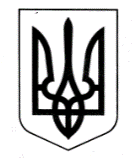 УКРАЇНАЧОРНОМОРСЬКА МІСЬКА РАДАОдеського району Одеської областіРІШЕННЯ05.10.2023                                                                  № 446-VIIIЗ метою упорядкування видатків на фінансування заходів Міської програми "Здоров'я населення Чорноморської міської територіальної громади на 2021-2025 роки" та приведення їх у відповідність до бюджетних призначень, беручи до уваги звернення генерального директора КНП "Чорноморська лікарня" Чорноморської міської ради Одеського району Одеської області № Внутр-9195-2023 від 14.09.2023, № Внутр-9305-2023 від 15.09.2023,                          № Внутр-9307-2023 від 15.09.2023, в. о. генерального директора  КНП "Чорноморська лікарня" Чорноморської міської ради Одеського району Одеської області № Внутр-3886-23 від 20.09.2023 та звернення начальника управління капітального будівництва Чорноморської міської ради Одеського району Одеської області № Внутр-9235-2023 від 14.09.2023, відповідно до постанови Кабінету Міністрів України від 28.02.2023 № 174 "Деякі питання організації спроможної мережі закладів охорони здоров’я", на підставі частини п’ятої статті 3 Закону України "Про державні фінансові гарантії медичного обслуговування населення", пункту 3 частини першої статті 89 Бюджетного кодексу України, враховуючи рекомендації  постійної комісії з фінансово-економічних питань, бюджету, інвестицій та комунальної власності, керуючись пунктом 22 частини першої статті 26 Закону України "Про місцеве самоврядування в Україні",Чорноморська міська  рада Одеського району Одеської області  вирішила:Внести зміни до Міської програми "Здоров'я населення Чорноморської міської територіальної громади на 2021-2025 роки", затвердженої рішенням Чорноморської міської ради Одеського району Одеської області від 24.12.2022 № 17-VIII (зі змінами):Розділ I. Паспорт програми викласти в новій редакції згідно з додатком 1 до даного рішення (додається).Розділ VI. Заходи Міської програми "Здоров'я населення Чорноморської міської територіальної громади на 2021-2025 роки", необхідні для розвитку, підтримки комунальних некомерційних підприємств галузі охорони здоров’я та надання медичних послуг понад обсяг, передбачений програмою державних гарантій медичного обслуговування населення Чорноморської міської територіальної громади, а також імунопрофілактики та захисту населення від інфекційних хвороб,  викласти в новій редакції згідно з додатком 2 до даного рішення (додається).  2. Контроль за виконанням даного рішення покласти на постійну комісію з                       фінансово-економічних питань, бюджету, інвестицій та комунальної власності, заступника міського голови  Романа Тєліпова.Міський голова 	   	    	    	                      Василь ГУЛЯЄВПро внесення змін до  Міської програми "Здоров'я населення Чорноморської міської територіальної громади на 2021-2025 роки", затвердженої рішенням Чорноморської міської ради Одеського району  Одеської області від 24.12.2020 № 17 –VIІІ                         (зі змінами)